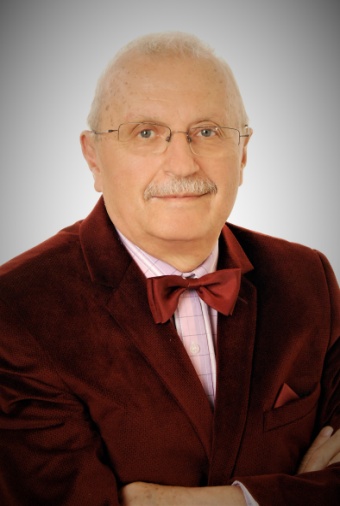 ŞTEFAN TÓTH ISTVÁN AFIAP Photographer ArtistBorn on September 8 1951, in Tăuteu (Romania) - at present being retired ● I have enjoyed photography from an early age (1964) ● I am self-taught in photography ● My debut as an artist photographer took place in 1973, with the work “Fighting with time”, exhibited at the Dalles Center in Bucharest, as part of the Romanian International Salon, organized under the patronage of the International Photographic Art Association (FIAP) - recognized by UNESCO ● Over the course of my career of half a century I have created hundreds of artistic photographs that have been accepted ad National and International Photography Salons, where they have been distinguished with medals and awards ● In 1973 I became a member of the “Asociația Artiștilor Fotografi din România” (Romanian Art Photographer’s Association) ● In 1978 I became a member of the FIAP (A.FIAP) ● In 1978 I am chosen as secretary of the United Society of Photography Clubs of Romania (based in Sibiu) ● In 2001 I was one of the founding members of the World Association of Hungarian Photographers ● In 2002 I was one of the founding members of the Regional Photographic Art Workshop FIAP - Orosháza (HU) ● In 2016 I have founded the Photographic art and technique collection “Ștefan Tóth István” of the Museum of Oradea and have donated most of the exhibited objects there, with an estimated value of 20.000 EUR ● In 2019 I became director of the Oradea FIAP Exhibition Center - Romania (the 17th in the World) ● Over 50 years of activity in photography, I became the cultural ambassador of Oradea across the world.MERIT AWARDSRezina (Moldova) - Cultural direction of Rezina (1997) ● Budapest (Hungary) - MAFOSZ Medal (1997) ● Islamabad (Pakistan) - “Service Award Trophy” - Pakistan Salon Group (1997) ● Chisinev (Moldova) - “Magic Eye” photographic circle (2001) ● Oradea (Romania) - Municipality’s prize and trophy of excellence (2004) ● Oradea (Romania) - Municipality’s prize and trophy of excellence (2006) ● Oradea (Romania) - City Hall Medal of Honour (2006) ● Hiroshima (Japan) - Japan International Photography Federation Hiroshima (2008) ● Orjeol (Russia) - Honorary Diploma (2008) ● Excellency Diploma granted by the Ministry of Culture - Romania (2010) ● Diploma of Excellence of the Embassy of Japan in Romania (2010)PERSONAL EXHIBITIONS87 personal exhibitions have been organized from my photographs in multiple European countries, as well as in Japan, China, Bangladesh, New Zeeland, Brazil, Argentina etc.BELGIUM: Waregem – Gallery ”Waregem” (2000) ●  Tienen - Gallery ”Cetatea” (2001) ●  Ieper - Gallery ”Grote Markt” (2001)BRAZILIA: Blumenau -”China`s colours”, Gallery Furb University- (2002) ● Indaial - ”China`s colours”, Municipal Gallery (2003) ● Santos - ”China`s colours”, Municipal Gallery (2003) ● Rio de Janerio - ”China`s colours” Municipal Gallery(2003) ● CHINA: Jiaozuo - ” Ștefan Tóth AFIAP Retrospective” County Museum(2002) ● Lishui - Art Museum (2007) CROATIA: Zagreb - Retrospective Exhibition - ”Zagreb” Photography Club Gallery (2000) ● Zagreb - Personal Exhibition at ”Za-Te plus” Gallery (2007) ● Zagreb - ”Death of a Graveyard” exhibition at the - ”Zagreb” Photography Club Gallery (2009) ● SERBIA: Novi Sad (SRB) – GalleryFKVSV (2006) GREECE: Athens - Greek Association of Photographic Artists Gallery (2000) JAPAN: Kyoto (2005) ● Matsuyama – City Gallery (2007)UNITED KINGDOM: York  - ”European Impressions”  - ”Gouild” Castle Gallery (2000) ●  York  - ”China’s Colours” - Gallery”Gouild” (2003) ●MOLDOVA: Rezina, House of Culture- ”Ștefan Tóth AFIAP” Retrospective (1997) ● Chișinău - ”GalleryMoldress” (2000) ● Chișinău - National Library ofMoldova (2014)NETHERLANDS: Delft - Gallery ”Fortress” (2000)ROMANIA: Bucharest - Printing House ”Casa Scînteii” (1972) ● ”Personal”, Syndicates Cultural House (1973) ● Oradea -  ”Personal”, Printing Press Club” (1974) ● Oradea - ”Retrospective” – 25 years in the service of Photography, ”Euro Foto Art”  Gallery (1997) ●Târgu Mureș - Syndicates Cultural House (1999) ● Oradea - ”In Memoriam Bihari Sándor”, ”Euro Foto Art” Gallery (2000) ● Oradea - ”China 2002,”, ”Euro Foto Art” Gallery (2002) ● Tg. Mureș - ”Ștefan Tóth AFIAP Retrospective”  ”Medieval Fortress Gallery (2002) ● Craiova - ” Ștefan Tóth AFIAP” Retrospective Military Circle Gallery (2002) ● Mișca (Bihor) - ”Portraits from Mișca” - Secondary School (2002) ● Târgu Mureș - ”Colours of China”, ”Azomureș” Gallery (2003) ● Tăuteu ( Bihor) Ștefan Tóth AFIAP Retrospective - Tăuteu City Hall(2003) ● Miercurea Ciuc - ”Colours of China”, ”Golden Gallery” (2004) ● Craiova - ”China`s colours”, Military Circle Art Gallery (2004) ● Oradea - ”Tibetan Epic”, ”Euro Foto Art” Gallery (2005) ● Craiova - ”Tibetan Epic”, Military Circle Art Galery (2007) ● Tăuteu (ihor) Ștefan Tóth AFIAP Retrospective, House of Culture(2007) ● Oradea - ”Hungarian Folk Traditions” – ”Euro Foto Art” Gallery  (2008) ● Oradea - ”Death of a Graveyard” – ”Euro Foto Art” Gallery  (2009) ● Iași - Personal exhibition in ”Cafenea cu Pixeli” (2009) ● ”Hidden Dialogue” - Arad Museum Complex, Clio room (2009) ● Săcuieni (Bihor )- Personal Exhibition Ștefan Tóth AFIAP, city Hall(2009) ● Târgu Mureș - ”Death of a Graveyard” - Gallery ”Bernádi György” (2009) ● Oradea - ”Death fo a Cemetery ” - Galeria ”Euro Foto Art”  Gallery (2009) ● Suceava  ”Death of a Cemetery” - Cultural Center”Bucovina” (2010) ● Iași - ”Death of a Cemetery ” - Room ”Diotima” House of Culture - ”M.Ursachi” (2010) ● Bucharest- ”Ștefan Tóth AFIAP” 60 years Retrospective exhibition- Cinema ”Patria”, 2011) ● Oradea - ”South Korean Impressions” - Galeria ”Euro Foto Art” (2011) ● Oradea - ”Ștefan Tóth AFIAP” 60 years Retrospective exhibition- ”Euro Foto Art” Gallery (2011) ● Oradea - ”3 X China” - ”Black Eagle Gallery ” (2013) ● Oradea - ”Ștefan Tóth AFIAP Retrospective” - Museum of the City Fortress (2016) ● Oradea - ”Ștefan Tóth AFIAP Retrospective”  - ”Euro Foto Art” Gallery (2016) ● Gura Humorului (2018) SLOVAKIA: Kosice - Gallery KOS (2006) UKRAINE: Chernivtsi – Art Museum ● Rivne - Gallery ”Foto Chas” Rivne (2000) ● Chernivtsi – Personal Exhibition, ”Mihai Eminescu”  School (2008) HUNGARY: Berettyóújfalu - Gallery ”Nadányi Zoltán” (1998) ● Békéscsaba - IFI Ház (1998) ● Budapest - Gallery Magyar Fotográfiai Egyesület (1998) ● Kaposvár - House of Culture (2000) ● Debrecen -”In Memoriam Bihari Sándor” Gallery ”Multi Foto” (2000) ● Berettyóújfalu - ”In Memoriam Bihari Sándor” Gallery ”Nadányi Zoltán” (2000) ● Biharkeresztes - ”In Memoriam Bihari Sándor” House of Culture Gallery (2000) ● Debrecen - ”Colours of Chinai”, Gallery ”Multi Foto” (2002) ● Veszprém - ”Colours of china” Cultural Center Gallery (2003) ● Debrecen - ”Colours of China”, Gallery ”Újkert” (2003) ● Budapest - Personal Exhibition ”Tibetan Epic”, Gallery ”MADOME” (2007) ● Biharkeresztes - ”Hungarian folk traditions” – ”Bocskay István Highschool (2009) ● Budapest - ”Ștefan Tóth AFIAP Retrospective” - Táncszinház Keringő Galéria (2010) ● Békéscsaba -  ”Death of a cemetery” ”Juhász Péter” County Library (2012) ● Debrecen ”Melius” Cultural Center (2012) ● Berekböszörmény  - ”Hungarian folk traditions” - House of Culture(2012).MAIN GROUP EXHIBITIONSI took part in 57 group exhibitions, with hundreds of photographs:ARGENTINA: Buenos Aries (1998) ● AUSTRIA: Kleine, Burgenland (1995), Expo ”Quartett” Bad Hofgasten (2008) ● BANGLADESH: Dhaka, Chittagong (1997) ● BRAZIL: - Blumenau - Santa Catarina, University Gallery from (2003), Art Gallery from Indaial (2003), Rio de Janerio Art Gallery (2003) ● CROATIA: Zagreb - Zagreb Photography Club Gallery (2007), SOUTH KOREA: Jeonju - ”Folk art from Japan, South Korea and Hungarian art from Romania” - County Museum,  Jeonbuc  Pavilion (2010) ● GERMANY: Merseburg (1977) ● Burgau (1997) ● Burgau (1998) ● Bad Reichenhall – ”Quartett”, (2007)  ● GREECE: Athens- Helen Society of Photography (1999) ● Thessaloniki – Municipal Gallery ”Neapoli” (2001) ● FRANCE: Douai (1996-1997) ● Lons Le Saunier - ”Dialogue”** - Gallery ”Auditorium” Cultural Center (2003) ● ISRAEL: Kiriat Haim - ”Light and colour” (2006), Haifa – Art Gallery (2008)  ● ITALY: Venice "Steps in the light" (Romanian Cultural Institute), Rome "Steps in the light" (Accadenia di Romania Gallery), 2003, ”From India to Japan”  - FIAP Montevarchi Exhibition Center (2018) ● IRAN: Teheran ”Nicol” Gallery (2005) ● JAPAN: Horoshima,  ”Pre. Museum” 2007● Yokohama,  ”Civic” Art Gallery (2017) ● Yokohama ”Civic” Art Gallery (2018) ● Tokyo ”Portrait” Gallery (2019) ● Yokohama ”Civic” Art Gallery (2019) ● PAKISTAN: Islamabad (1997) ● MALTA: Valletta (1996) ● MOLDOVA: Rezina, House of Culture Gallery (1997) ● Chișinău (2000) ● NEW ZEALAND Wanganui (1996) ● ROMANIA: Bucharest -Ministry of Internal Affairs House of Culture (1972) ● Oradea - Gallery ”Euro Foto Art” (1990) ● Oradea - Gallery ”Euro Foto Art” (1991) ● Oradea - Gallery ”Euro Foto Art” (1995) ● Oradea - Gallery ”Euro Foto Art” (1996) ●  Oradea - ”Malta 1996” - Gallery ”Euro Foto Art” (1997) ● Oradea - ”Oradea and Bihor County” - Gallery ”Euro Foto Art” (1997) ● Oradea - Gallery ”Euro Foto Art” (2000) ● Oradea - ” Bihor – Hajdú-Bihar Euroregion” Gallery ”Euro Foto Art” (2004) ● Oradea - Gallery ”Euro Foto Art” (2006) ● Oradea - Gallery ”Euro Foto Art” (2007) ● Oradea - Gallery ”Euro Foto Art” (2009) ● Oradea - Gallery ”Euro Foto Art” (2010) ● Oradea - Gallery ”Euro Foto Art” (2011) ● Oradea - Gallery ”Euro Foto Art” (2012) ● Oradea - Gallery ”Euro Foto Art” (2013) ● Oradea - ”Impressions from China” - Gallery ”Euro Foto Art” (2013) ● Oradea - Gallery ”Euro Foto Art” (2014) ● Oradea - Gallery ”Euro Foto Art” (2015) ●Oradea - Gallery ”Euro Foto Art” (2016) ● Oradea - ”Impressions from China” - Gallery ”Euro Foto Art” (2017) ● Oradea - Gallery ”Euro Foto Art” (2018) ● Oradea - Gallery ”Euro Foto Art” (2019) ● Oradea – ”Hortobágy” - Gallery ”Ștefan Vilidár István” (2019) ● Oradea - ”Slovak festival from Cerului Valley” - Gallery ”Ștefan Vilidár István” (2019) ● Oradea - Gallery ”Euro Foto Art” (2020) ● RUSSIA: Riazan (1997) SLOVAKIA: Komarno, Art Gallery (2002) ● UNITED STATES OF AMERICA - CALIFORNIA: Santa Ana Art Gallery (2007)● UKRAINE:  Cernăuți -Art Museum (1999) ● Gallery Rivne (2001)** ● Ivano Frankivsk University Library (2004) ● HUNGARY: Nyíregyháza - International Expo (1995) ● Debrecen - ”Paths close to the soul” exhibition, Cultural Center Kölcsey (1990), Nyíregyháza -  Gallery ”Ujkert”, ”Three cities from the Carpathian euroregion” (2003) ● Kaposvár - RO-HU Friendship (1997)  ● SPAIN:   Cerdanyola del Valles Museum (2000)DONATED PHOTOGRAPHSINDIA: Indian Embassy in Romania (2000) ● SPAIN: Cerdanyola del Valles Museum (2000) ● CHINA: Beijing - Romanian Cultural Institute (2014)PART OF JURIES SELECTIONSNational: I have been part of 22 photographic art salons juries in RomaniaARAD:  ”Foto AR TUR” Exhibition, Arad (2009) ● BOTOȘANI: Photographic Art Salon, 3rd Edition(1987) ● CAREI: National Photography Salon ”Interclub-Reportaj”, 6th edition  (1985) ● National Photography Salon ”Interclub-Reportaj 7th edition (1986) ● CLUJ NAPOCA: Diaporama National Salon ”Napoca 79” Cluj Napoca (1979) ● National Photography Salon with international participation (1997) ● MIERCUREA CIUC: First Photographic art Biennale (1982) ● National Salon ”Experiment 87” (1987) ● ORADEA: Photographic Art Biennale ”Premfoto”, first edition. (1978) ● Photographic Art Biennale ”Premfoto”, second edition. (1980) ● Photographic Art Biennale ”Premfoto”, third edition (1982●) Photographic Art Biennale ”Premfoto”, fourth edition. (1984) ● Photographic Art Biennale ”Premfoto”, fifth edition. (1986) ● Photographic Art Biennale ”Premfoto”, sixth edition. (1988) ● Photographic Art Biennale ”Premfoto”, seventh edition (1990) ● Photographic Art Biennale ”Premfoto nude”(1991) ● SATU MARE: National Salon ”Agro-foto 82” (1982) ●Photography Biennale ”Unio” Satu Mare 1st edition (1986) ●  ”Cântarea României” National Festival, 7th edition, National Exhibition of Students (1989) ● SLATINA: First National Photography Salon, Slatina (Olt) – (2010) ● SUCEAVA: ● National Photography Salon ”Bucovina Mileniul III”, 6th edition (2001) ●National Photography Salon ”Bucovina Mileniul III”, 7th  edition. (2002) ● TÂRGU MUREȘ: Photography Art Biennale, 9th edition (1979) ● Photography Art Biennale, 10th edition (1981)InternationalI have been part of 31 international photography salons juries, organized under FIAP patronageCHINA: Shenzen - Shenzen  China Salon of Photogrpahy Art* (2014) ● GERMANY: Leverkusen - Germany International Salon (2008) ● ROMANIA: Sibiu - Photographic Art Biennale (1992) ● Oradea - World Photography Biennale ”Premfoto”, - first edition (1993) ● Oradea - World Photography Biennale ”Premfoto”, - second edition* (1996) ● World Photography Biennale ”Premfoto”, - third edition(1998) ●International Photography Salon ”Bucovina Mileniul III”, first edition (2003) ● Suceava - International Photography Salon ”Bucovina Mileniul III”, second edition (2004) ● Suceava - International Photography Salon ”Bucovina Mileniul III”, third edition. *2005) ● Suceava -  International Diaporama Festival ”Bucovina Mileniul III”,first edition (2005) ● Suceava - International Photography Salon ”Bucovina Mileniul III”, fourth edition (2006) ● Suceava - International Diaporama Festival ”Bucovina Mileniul III”, second edition (2006) ● World Photography Biennale ”Premfoto, - Oradea  seventh edition (2006) ● Suceava -   International Diaporama Festival ”Bucovina Mileniul III”,fifth edition (2007) ● Suceava - International Diaporama Festival ”Bucovina Mileniul III”, third edition (2007) ● Suceava - International Photography Salon ”Bucovina Mileniul III”, sitxth edition  (2008) ● Suceava - Festival internațional de diaporamă ”Bucovina Mileniul III”, edition IV.* (2008) ● Suceava - Salon internațional de artă fotografică ”Bucovina Mileniul III”, edition VII.* (2009) ● “Eurofotoart” International Salon, 3rd edition (2011) * ● Suceava -International Diaporama Festival ”Bucovina Mileniul III”, fifth edition* (2009) ● Cluj Napoca - International Photography Salon ”Carol Pop de Szathmari 2000” * (2012) ● “Eurofotoart” International Salon, 3rd edition (2011) * ● ITALY: Montevarchi International Circuit Salon- Francesco Mochi Trophy, seventh edition. (2018) ● SERBIA:  Novi Sad (1st International Salon of Photography Art* (2011)● TURKEY: Adana * (2005) ● UKRAINE: Rivne - 1 th International Photography Salon, Rivne-2001 (2001) ● HUNGARY: Békéscsaba , ”Premfoto” National Salon (1996) ● Budapest - MAFOSZ National Salon, fourteenth edition (1997) ● Cegléd –  ”Monfodi” International Salon, 9th edition (1998) ● Győr (2003) ● Békéscsaba , ”Csak tiszta forrásból” National Salon (2003) ● Kaposvár , Bridge of Friendship 21st Edition (2003)* ● MAFOSZ  Salon, Budapest, seventh edition● Győr  International Salon (2003) ● Eastern European circuit - Uzhhorod, Ukraine (2016).CURATOR AND GALLERY DIRECTOR- Euro Foto Art Gallery (1990 - 2021)- Studio Gallery - Black Eagle Pallace (2009 - 2017)- Ștefan Vilidár István Gallery (2017 - 2021)- FIAP Exhibition Center Oradea - Romania (2019 - 2021)Honorary Councillor/MemberI have been declared a member or honorary councillor of 16 Photography Clubs and Photographic Societies across the world, for my merits in promoting bilateral cultural collaboration during my career.EUROPE: Cluj Napoca (RO) - Photography Club ”Napoca” (1987) ● Târgu Mureș (RO) - Photography Club ”Marx József” (1981) ● Craiova (RO) - Photography Club ”Mihai-Dan Călinescu (1996) ● Sibiu (RO) – Photography Club ”Orizont” Sibiu (1997) ● Chișinău (MD) - Photographic Art Circle ”Ochiul Magic” (2001) ● Arad - Photography Club ”Arad” (2003) ● Craiova - Photography Club ”Mircea Faria” (2003) ● NORTH AMERICA: California ”Image College Society” Santa Ana (2007) ● SOUTH AMERICA: Brazil – Brazilian Confederation of Photography,  Sao Paolo (2003)● Cernăuți (UA) – Society for Romanian Culture ”Mihai Eminescu”   Cernăuți Region ● MIDDLE EAST: Pharaohs International Photographic Club -  Egipt (2021) ● ASIA: Pakistan - Pakistan Salon Group Islamabad - (1966) ● Kyoto Japanese Society of Photography (2005) ● Budapest - "Transylvania 2008" Super Group (2008) ● Hiroshima Japanese Photographic Federation(2007) ● Zhuhai - China Photo Network Online (2019) PARTICIPATION AT SYMPOSIUMS/ PHOTOGRAPHIC ART COLLOQUIUMSI have taken part at 40 symposiums and international photographic art colloquiums.GREECE: Thessaloniki (2001) ● CHINA: Beijing, Jiaozuo (2002) ● Beijing, Lhasa (2005) ● Lishui (2007) ● Beijing (2012) ● Shenzen-Zhuhai-Macao (2014) ● Beijing (2015) ● Beijing (2016) ● Zhuhai (2018) ● Beijing, Sanghai, Zhuhai, Macao (2019) ● Beijing, Lhasa (2005) ● Lishui (2007) ● Beijing (2012) ● Shenzen-Zhuhai-Macao (2014) ● Beijing (2015) ● Beijing (2016) ● Zhuhai (2018) ● Beijing, Sanghai, Zhuhai, Macao (2019) ● JAPAN: Kyoto (2005) ● ROMANIA: Arad - celebrating 20 years of AAFR (1975) ● Carei - Satu Muntyare - ”Interclub” (1977) ● Oradea - UGSR (1978) ● Bucharest (1981) ● Oradea - UGSR (1981) ● Bistrița -  Național Colloquium (2010) ● Oradea (1996) ● Oradea (1998) ● Oradea (2002) ● Oradea (2004) ● HUNGARY: Budapest (1983), Nyíregyháza (1993) ● Békéscsaba (2003) ● Budapest – 27th FIAP  Congress(2003) ● Budapest (2006).PARTICIPATIONS IN PHOTOGRAPHY FESTIVALSI have taken part in 34 International Photography Festivals:CHINA: Beijing, Jiaozuo (2002) ● Beijing, Lhasa (2005) ● Lishui (2007) ● Beijing (2012) ● Shenzen-Zhuhai-Macao (2014) ● Beijing (2015) ● Beijing (2016) ● Zhuhai (2018) ● Beijing, Sanghai, Zhuhai, Macao (2019) ● Beijing, Lhasa (2005) ● Lishui (2007) ● Beijing (2012) ● Shenzen-Zhuhai-Macao (2014) ● Beijing (2015) ● Beijing (2016) ● Zhuhai (2018) ● Beijing, Sanghai, Zhuhai, Macao (2019) ● RUSSIA: Ekaterinburg, Sank-Petersburg: Romanian Cultural Days in the Russian Federation (2012) ● ROMANI: Gura Humorului - ”Autumn at Voroneț” (2015)TRAVELLING FOR PHOTOGRAPHIC PROJECTS I have completed 109 trips in varios parts of the world in order to photographAUSTRIA: Burgenland,  Viena (1995) ●	Belgia: Waregem, Yeper (1999) ● CZECH REPUBLIC: Prague(1979) ● CHINA: Beijing, Jiaozuo (2002) ● Beijing, Lhasa (2005) ● Lishui (2007) ● Beijing (2012) ● Shenzen-Zhuhai-Macao (2014) ● Beijing (2015) ● Beijing (2016) ● Zhuhai (2018) ● Beijing, Sanghai, Zhuhai, Macao (2019) ● Beijing, Lhasa (2005) ● Lishui (2007) ● Beijing (2012) ● Shenzen-Zhuhai-Macao (2014) ● Beijing (2015) ● Beijing (2016) ● Zhuhai (2018) ● Beijing, Sanghai, Zhuhai, Macao (2019) ● SOUTH KOREA: Jeonju (2011) ● GERMANY: Berlin, Drezden, Leipzig (1977) ● Leipzig, Merseburg (1979) ● Burgau (1997) ● CROATIA: Zagreb (2003) ● GREECE: Athens, (1999) ● Athens, Thessaloniki (2000) ● Athens, Thessaloniki (2001) ● SWITZERLAND: Geneva (2003) ● FRANCE: Reims (1999), Lons-le-Saunier, Paris (2003) ● ITALY: Venice - Romanian Cultural Institute (2003) ● JAPAN: Tokyo, Kyoto, Yokohama (2005) ● Kyoto-Matsuyama (2007) ● MALTA: Valletta (1996) ● MOLDOVA: Chișinău (1995) ● Chișină, Rezina (1996) ● Chișinău, Orhei (2000) ● Chișinău (2010) ● Chișinău (2013) ● POLAND: Szcencin (1998), Krosno (2011), Krosno (2015) ● RUSSIA: Yekaterinburg-Saint Petersburg (2012) ● SERBIA: Belgrad, Novi Sad (2006) ● SLOVAKIA: Prague (1979), Kosice (2000), Kosice (2003) ● SLOVENIA: Brezice (2003) ● TURKEY: Adana	(2005) ● Istanbul (2016) ● UKRAINE: Cernăuți (1995), Rivne (1999), Cernăuți (1999), Rivne (2001),  Rivne, Ostrog, Ujgorod (2002), Ivano Frankivsk (2004), Cernăuți (2008), Cernăuți (2009), Cernăuți (2011), Cernăuți (2014), Cernăuți (2016), Cernăuți (2017), Cernăuți (2018) ● HUNGARY: Budapest, Esztergom (1974), Cegléd, Budapest (1983), Budapest (1988), Nyiregyháza-Debrecen (1990), Nyiregyháza (1992), Veszprém (1997), Budapest (1997), Debrecen (1997), Debrecen (2001), Budapest (2002), Szolnok, Balaton (2004), Szolnok (2005), Budapest (2006), Álmosd, Debrecen (2002) and Debrecen (1998).INITIATOR OR DIRECTOR OF NATIONAL PHOTOGRAPHY PROJECTSAs president of the “Nufărul” Photography Club from Oradea (1976 - 2021), Euro Foto Art International Association (2008 - 2021) and of the AAFR - Romanian Amateur Photographers’ Association (2007 - 2021) I have organized and coordinated multiple national and international photography projects.NATIONAL PHOTOGRAPHY CAMPSPadis (RO) - 1980 ● Valea Leșului (RO) - 1983● Oradea (1978)INTERNATIONAL PHOTOGRAPHY CAMPS: Oradea, Bihor countyr, 1st edition. (2012) ● Oradea, Bihor county, 2nd edition . (2013) ● Oradea -Bihor county, 3rd edition . (2014) ● Oradea -Bihor county 4th edition  (2015) ● Oradea -Bihor county 5th edition . (2016) ● Oradea -Bihor county 6th edition. (2017) ● 7th edition . (2018) ● Oradea,Bihor county, 8th edition . (2019) ● Oradea -Bihor county 9th edition . (2020) ● Oradea -Bihor county 10th edition . (2021)NATIONAL PHOTOGRAPHY BIENNALES :Oradea - Photographic Art Biennale ”Premfoto” 1st edition . (1978) ● Oradea -  Photographic Art Biennale ”Premfoto”, 2nd edition . (1980) ● Oradea –  Photographic Art Biennale ”Premfoto” 3rd edition . (1982) ● Oradea -  Photographic Art Biennale ”Premfoto”, 4th edition . (1984) ● Oradea -  Photographic Art Biennale ”Premfoto””, 5th edition  (1986) ● Oradea -  Photographic Art Biennale ”Premfoto” 6th edition (1988) ● Oradea –  Photographic Art Biennale ”Premfoto” 7th edition (1990) ● Oradea - National Salon Premfoto Nude(1991).INTERNATIONAL WORLDWIDE SALON OF ROMANIAN AND HUNGARIAN PHOTOGRAPHERSThe twelve editions were dedicated to the Romanian Day of Culture (January 15) and the Hungarian Day of Culture (January 22) - out of which 6 editions were organized under the patronage of the Romanian President and Hungarian President Oradea-București-Budapesta,1st  edition (2007) ● Oradea-Bucharest-Budapesta, 2nd edition(2008) ● Oradea-Bucharest-Budapesta, 3rd edition (2009) ● Oradea-Bucharest-Budapesta, 4th edition (2010) ● Oradea-Bucharest-Budapesta, 5th edition  (2011) ● Oradea-Bucharest-Budapesta,  6th edition (2012) Oradea-Bucharest-Budapesta, 7th edition (2013) ● Oradea-Bucharest-Budapesta, 8th edition (2014) ● Oradea-Bucharest-Budapesta, 9th edition (2015) ● Oradea-Bucharest-Budapesta, 10th edition  (2016) ● Oradea-Bucharest-Budapesta, 11th edition (2017) ● Oradea-Bucharest-Budapesta, 12th edition (2018)NATIONALITIES IN ROMANIA SALON: I have been the coordinator of the project that until today managed to organize National Salons of photography and to edit 4 art catalogues.“Hungarians in Romania” (2011) ●  “Germans in Romania” (2012) ●  “Jews in Romania” (2013) ●  “Romas in Romania” (2015).WITH THE CAMERA THROUGH ROMANIAN PRISONSI have been a coordinator in the national project entitled “With the camera through Romanian prisons”, which was organized in partnership with the National Administration of Prisons, a project that composed of photographing in Romanian prisons and exhibiting photographies taken during this project in the “Euro Foto Art” Gallery in Oradea as well as in the National Theatre “C. Nottara” from Bucharest. A catalogue was also edited, entitled ”National Folk Festival for prisoners” (2018)INITIATOR AND INTERNATIONAL FESTIVAL, REUNION AND COLLOQUIUM DIRECTORPREMFOTO INTERNATIONAL SALONSThe 12 national editions were conceived to promote photographs taken exclusively in RomaniaFirst edition took place in 1993, while the last one was organized in 2017.EUROPEAN PHOTOGRAPHY FESTIVALthe 10 festivals were dedicated to Europe Day and are made up of the “Eurofotoart Stars” Salon as well as numerous exhibitions of European photographers, exhibited in multiple cities across the Old Continent.The 13 editions were conceived to presenting EuropeOradea (RO) - 1st Edition 1993; Chișinău - 1st Edition 1993; Oradea  (RO), 2nd edition.* (2008) ● Oradea (RO), 3rd edition .* (2010) ● Oradea (RO), 3rd edition .* (2011) ● Oradea (RO), 4th edition  (2012) ● Oradea (RO), 5th edition *. (2013) ● Oradea (RO), 6th edition . (2014) ● Oradea (RO), 7th edition . (2015) ● Oradea (RO),8th  edition (2016) ● Oradea (RO), 9th edition . (2017) ● Oradea (RO), 10th  edition . (2018) ● Oradea (RO), 11th edition . (2019) ● Oradea (RO), 12th edition . (2020) ● Oradea (RO), 13th edition . (2021).AZOART NATIONAL SALON**The 5 editions were organized with the support of the Photosensitive Material Factory Târgu Mureș. Each participant received sets of photosensitive material and the chemicals needed to develop photographs for free.Oradea - 1st Edition 1993; Oradea - 2nd Edition 1995; Oradea - 3rd Edition 1996; Oradea - 4th Edition 1998; Oradea 5th Edition - 1999; Oradea 5th Edition – 1999.CUPA ROMÂNIEI NATIONAL SALON***This salon was conceived for partner organizations of the Romanian Art Photographer’s AssociationOradea and Bucharest, 2008Photo-reporter’s Exhibition, from the Bihor (RO) - HAJDÚ-BIHAR (HU) Region**The exhibition was created for the Photo-Reporters from the two neighboring Regions:Oradea - 1st Edition 2016; Oradea - 2nd Edition 2017; Oradea - Debrecen - 3rd Edition 2018; Oradea - Debrecen 4th Edition 2019; Oradea - 5th Edition - 2020; Oradea - Debrecen - 6th Edition 2021;INTERNATIONAL REUNION OF PHOTOGRAPHER ARTISTS FROM EUROPE***At the 6th editions that have been organized, numerous photographers from European countries, New Zealand, Japan and China participated.1st Edition - Oradea, 1996; 2nd Edition - Oradea, 1998; 3rd Edition - Oradea, 2000; 4th Edition - Oradea, 2002; 5th Edition - Oradea, 2004; 6th Edition - Oradea, 2006EUROPEAN PHOTOGRAPHY FESTIVALAt the ten editions**, a great number of photographers took part, from countries of Europe as well as from Japan and China1st edition - Oradea, Bihor 2012; 2nd edition - Oradea, Bihor 2013; 3rd edition - Oradea, Bihor 2014; 4th edition - Oradea, Bihor  2015; 5th edition - Oradea, Bihor 2016; 6th edition - Oradea, Bihor 2017; 7th edition - Oradea, Bihor 2018; 8th edition - Oradea, Bihor 2019; 9th edition - Oradea, Bihor 2020; 10th edition - Oradea, Bihor 2021CAROL POP DE SZATHMÁRI - SZATHMÁRI PAP KÁROLY INTERNATIONAL PHOTOGRAPHY FESTIVALAll 9 editions** were dedicated to celebrating the first war photographer in the world - he was capturing scenes from the start of the Russian-Turkish war until its end. The festival is registered trademark with the Romanian State Office for Inventions and Trademarks. Through this festival, a great number of exhibitions and audio-visual presentations have been organized in various countries from Europe, Asia, and USA.1st edition 2013; 2nd edition 2014; 3rd edition 2015; 4th edition 2016; 5th edition 2017; 6th edition 2018; 7th edition 2019; 8th edition 2020; 9th edition 2021MEETING OF PHOTOGRAPHERS FROM ROMANIA AND CHINA ****:Edition I. (2008).CHINESE PHOTOGRAPHY WEEK IN ROMANIA1st Edition held in 2010MONTH OF PHOTOGRAPHY IN ROMANIA FESTIVALThe 3** editions were dedicated to the Photographic Art Day in Romania ( 11 January - the birth date of Carol Pop de Szathmári- Szathmári Pap Károly)1st edition - 2010; 2nd edition - 2011; 3rd edition - 2012CHINESE PHOTOGRAPHY FESTIVAL IN ROMANIAThe 9** editions took place with support from the Chinese Embassy in Romania, in partnership with the China Photo Network Online from Zuhai. The festival was dedicated to China’s National Day and was composed of many exhibitions of photographers from China. The exhibitions took place in cities such as Arad, Baia Mare, Bucharest, Carei, Cluj Napoca, Craiova, Galați, Miercurea Ciuc, Râmnicu Vâlcea, Slatina, Târgu Mureș1st edition 2013; 2nd edition 2014; 3rd edition 2015; 4th edition 2016; 5th edition 2017; 6th edition 2018; 7th edition 2019; 8th edition 2020; 9th edition 2021ROMANIAN PHOTOGRAPHY FESTIVAL IN CHINAThe 4 editions** were organized in partnership with the Romanian Cultural Institute from Bucharest and Beijing, as well as with support from the China Photo Network Online. The event was dedicated to the National Day of Romania. During this festival, numerous exhibitions were organized iin cities such as Beijing, Shanghai, Shenzen, Zuhai, with photography from Romanian artists. 1st edition - 2016; 2nd edition 2017; 3rd edition 2018; 4th edition 2019LEADESHIP ROLES IN PHOTOGRAPHY NUFĂRUL PHOTOGRAPHY CLUB ORADEA (CFNO)The club was founded from my initiative, and I have been the president of it since its founding - 1976. From 1990 - CFNO has become an Individual Member of the FIAP ( FIAP is recognized by UNESCO). The photography club is considered to be one of the most representative photography clubs from Romania and it is a Partner Organization of the Euro Foto Art Association from Oradea. The Euro Foto Art Association is administering the Ștefan Vilidár István Gallery, found in the Princely Palace of the Medieval Fortress in Oradea. EURO FOTO ART INTERNATIONAL ASSOCIATION (AIEFA)I am the founder and president of the “Euro Foto Art” Association from Oradea - founded in 2008. AIEFA is the only Regional Member in the world of the FIAP. AIEFA has partnerships with 60 photography societies from Europe (Czech Republic, Coratia, Russian Federation, Italy, Poland, Romania, Serbia, Slovakia, Ukraine, Hungary), Asia (China, India, Japan, Singapore), Middle East (Saudi Arabia, Egypt, Iran). AIEFA has over 200 active and honorary members from Europe: Austria, Czech Republic, Russian Federation, Finland, France, Greece, Israel, Italy, Moldova, the Netherlands, Romania, Serbia, Slovakia, Ukraine, Hungary, as well as from the USA: in California, from Africa (Egypt), Asia (China, Japan).ROMANIAN ART PHOTOGRAPHERS’ ASSOCIATION (AAFR) I have held the function of President of AAFR from June 2007 until December 2012 (following 17 years in which the association was in a state of crisis). During this time, the headquarters of AAFR were moved to Oradea - in the Black Eagle Palace. Following the actions started by the president of AAFR, the Romanian Government has declared January 11 to be the Romanian day of Photography (through the Governmental Decision 458/5 May 2010).ROMANIAN UNITED PHOTOGRAPHY CLUB UNIONI have been a founding member and general secretary of the Union based in Sibiu - it was founded as alternative to the photographic activities organized by the AAFRINTERNATIONAL UNION OF WORLDWIDE HUNGARIAN PHOTOGRAPHERS (Magyar Fotóművészek Világszövetsége)I am one of the founding members of this Union, which is based in Budapest.HUNGARIAN PHOTOGRAPHY CLUB ASSOCIATION (Magyar Fotóművészeti Alkotócsoportok Oraszágos Szövetsége)I am the vice president for the over the borders of Hungary organizations, for the Photography Club Association of Hungary (operational FIAP member) since 2016MANAGER/CURATOR FOR PHOTOGRAPHY GALLERIESFIAP Exhibition Center Oradea - Romania** (2019-2021)In 2019, FIAP declared the “Euro Foto Art” Gallery to be a FIAP Exhibition Center. This gallery has become the 17th FIAP Exhibition Center in the world.“Euro Foto Art” Gallery”**  (1990-2021)It is the longest operational permanent photography gallery in Romania, where in 31 years of activity, 595 international exhibitions were organized, composed of over 50.000 fine art photographs from all over the world. In this gallery, access of the visitors is always free!Exhibition rooms of the “Ștefan Tóth István” Photographic Art and Technique Collection - part of the Oradea City Museum (2016-2021)In this exhibition space, 50 exhibitions of artists from China, Germany, Greece, Italy, Japan, the Netherlands, USA, Romania and Hungary were prepared and displayed for the public. “Ștefan Vilidár István” Gallery - EFA Exhibition Center Oradea - Romania (2017-2021)Founded from my initiative, as president of the Nufărul Photography Club Oradea. It has become the first Exhibition Center of the “Euro Foto Art” Association, where over 66 exhibitions have been organized since its founding, with works from photographers from Saudi Arabia, Austria, China, Irak, Italy, Singapore, Romania and Hungary.PHOTOGRAPHIC ART AND TECHNIQUE CLASSES ORGANIZERI have organized the first photography and photography technique class, as part of the Nufărul Club in Oradea in 1976. For 45 years I have taught more than 200 introductory classes in photography, organized as part of the “Euro Photo Art” Academy Oradea, with over 2000 graduates from Canada, Moldova, Romania, Serbia, Slovakia, USA, Ukraine and Hungary. Some of the graduates have themselves become famous photographers, such asValeria Stan EFIAPd, Ovi D. Pop EFIAPs, Ovidiu Gabor EFIAP, Gelu Stan AFIAP and others.WORKSHOP ORGANIZERJapan: Tokyo - Danube Club Yokohama (2019); Online - Tokyo - Danube Club Yokohama (2021); Russia: Yekaterinburg  Metenkov House - Cetverg Photography Club (2012); Hungary: SzolnokPUBLISHING HOUSE DIRECTORI am the director of 3 publishing houses authorized by the National Library of Romania, where a series of albums and photographic catalogues were published. EURO FOTO ART PUBLISHING HOUSEORADEA16 albums and catalogues have been edited:“Euro Foto Art” Gallery 1990-2010, 2010 ● National Salon “Germans from Romania”, 2012 ● National Salon “Jews from Romania”, 2013 ● “Impressions from China” Ovi D. Pop - Ștefan Tóth, 2013 ● Expo of Artists Photographers from the Bihor - Hajdú-Bihar Euroregion, 2013 ● “Bihorul Pitoresc” International Photographic Art Salon 2014 ● “Eurofotoart” International Salon (5th edition), 2014 ● “Romania and Picturesque China”, 2014 ● “Roma from Romania” National Salon , 2014 ● Catalog of the International Exhibition "Euro Photo Art" - Gura Humorului, 2015 ● Catalog "Exhibition of photographers from the cities twinned with Oradea", 2016 ● Catalog "Retrospective Stefan Tóth AFIAP" ● CD Catalog "Nationalities of Bihor" ● CD Catalog " MAFOSZ Summer University of Photographic Art, 2018 ● National Folklore Festival for Prisoners (2018) ● “Euro Foto Art 1990-2020” Gallery, 2020 ● “Mezey Lajos” Jubilee Catalog (First Oradea Photographer), 2020NUFĂRUL PUBLISHING HOUSE ORADEAI have edited 50 catalogues and photo albums: Premfoto National Biennial of Photographic Art, 4th edition, 1984 ● Premfoto National Photographic Art Biennial, 6th edition, 1988 ● Premfoto National Photographic Art Biennial, 1990 ● Nudpremfoto National Photographic Art Salon, 1991 ● “Premfoto” International Photographic Art Biennial , 1st edition, 1994 ● Azo Art National Salon, 2nd edition, 1995 ● “Photographic Art” International Biennial of Photographic Art, 2nd edition, 1996 ● Azo Art National Salon, 3rd edition, 1997 ● Ștefan Tóth AFIAP Retrospective, 1998 ● AzoArt National Salon , 4th edition, 1998 ● Azo Art National Salon, 5th edition, 1999 ● “Premfoto” International Photographic Art Biennial, 1998 ● “Premfoto” International Photographic Art Biennial, 2000 ● 25 Years Jubilee Album - “Nufărul” Photographic Club, 2001 ● International Photographic Art Biennial “Premfoto”, 2002 ● Carpathian Euroregion, 2002 ● International Biennial of Photographic Art “Premfoto”, edition 6, 2004 ● Salon of Romanian Photographers Everywhere, 2005 ● Gala Euro Photo Art 1991 - 2005 ● “Photographic Art” International Biennial of Photographic Art, 6th edition, 2006 ● 30th Anniversary Album - “Nufărul” Photography Club, 2006 ● “Ștefan Tóth Orchestra Photographer”, 2006 ● First International Salon of Of Romanian and Hungarian Artists Everywhere, 1st edition, 2007 ● Tóth István “Hungarian Folk Traditions in Bihor” (2008) ● National Salon “Romanian Cup”, 2008 ● International Salon of Romanian and Hungarian Photographic Artists Everywhere, 2nd edition, 2008 ● Ștefan Tóth - Death of a cemetery, 2009 ● International Salon of Romanian and Hungarian Photographers Everywhere, edition 3, 2009 ● Romanian Photography Month, edition 1, 2010 ● International Salon of Romanian and Hungarian Photographers Everywhere, edition 4, 2010 ● National Salon of Seniors, edition 1, 2010 ● National Salon of photographic art “Cupa Fotocluburilor” edition 1, 2010 ● International Salon “Eurofotoart”, 2010 ● Gallery “Euro Foto Art” 19910 - 2010 ● “Hungarians from Romania”, 2011 ● Joy of the soul, 2011 (Holy Easter Holidays) ● International Exhibition “Eurofotoart” (3rd edition), 2011 ● Jubilee Catalog 35 Years Photo Club “Nufărul”, 1976- 2011 ● Romanian Photography Month, 2nd edition, 2011 ● International Salon of Romanian and Hungarian Artists Everywhere, 5th edition, 2011 ● “Premfoto” International Salon, ed. IX ● Joy of the soul, 2011 (Holy Christmas Holidays) ● “Holnap Fest - The City of Tomorrow”, 2012 ● “Street Art” - International Salon of Romanian and Hungarian Photographers Everywhere, edition 6, 2012 ● Photography Month from Romania, 3rd edition, 2012 ● National Salon of Photographic Art “Photo Club Cup” 3rd edition, 2012 ● National Salon of Photographic Art of Youth, 2nd edition 2012 ● National Salon of Photographic Art “Photography of the Year”, 2nd edition of 2012 ● International Exhibition "Eurofotoart" (4th edition), 2012 ● Exhibition of photographers from the cities twinned with Oradea, 2016 ● Photographic Club "Nufărul" 40 years, 2006STEPHANY PUBLISHING HOUSE ORADEAThe first Eurofotoart Photography Salon catalogue was published here in 1995COLLABORATIONS WITH VARIOUS INSTITUTIONSMuseum of Natural Science Tinca, Bihor (1966-1972),“Pentru Patrie” Magazine of the Ministry of Interior, Bucharest (1971-1975),Ady Endre Press College Oradea (1997-1998),Romanian Presidential Administration (2007-2012),Hungarian Presidential Institution (2007-2012),European Central Bank Annual Photography Award (2009),National Bank of Romania (2009),Democratic Union of Hungarians (2011),German Democrat Forum in Romania (2012),Jewish Community Federation in Romania (2013),National Agency for Roma (2014),Romanian representation at the European Commission (2012-2015),Romanian information bureau of the European Parliament (2012-2015),National Prison Administration (2017-2021).COLLABORATIONS WITH ART AND CULTURE INSTITUTIONS Museum Of Oradea - Cultural Complex (2016-2021),”Varadinum” Cvartet Oradea (1990-2015),Chamber Group ”Duo Varadiensis” Oradea (2005-2021),Rock Filarmonica Oradea (2000-2021),Oradea High School of Arts (2019-2021.COLLABORATIONS WITH CULTURE AND ARTISTIC PERSONALITIESDr. Ramona Novicov - art critic (1976-2021)Thurzo Sándor József - viola player (1976-2021)* - events organized under the patronage of the International Photographic Art Federation** - events organized from my initiative, as president of the “Euro Foto Art” International Association*** - events organized from my initiative, as president of the ”Nufărul” Photography Club Oradea**** - events organized from my initiative, as president of the AAFR - Romanian Art Photographer’s Association 